Warszawa, 22 kwietnia 2022 r.Zapytanie ofertowe dotyczy wyboru Operatora FM do obsługi technicznej Obiektów Spółki Polski Holding Hotelowy Sp. z o.o.I. ZAMAWIAJĄCYPolski Holding Hotelowy Sp. z o.o.ul. Komitetu Obrony Robotników 39G , 02-148 WarszawaNIP: 522 24 82 605, REGON: 016046030, KRS: 0000047774II. CEL POSTĘPOWANIAPostępowanie ma na celu wybór firmy, która będzie sprawowała bieżącą obsługę, serwis i konserwację techniczną dla budynków Spółki.Polski Holding Hotelowy sp. z o.o. z siedzibą w Warszawie Oddział Hotel Hampton by Hilton Warsaw Airport z siedzibą w Warszawie, ul. Komitetu Obrony Robotników 39 F, 02-148 WarszawaPolski Holding Hotelowy sp. z o.o. z siedzibą w Warszawie Oddział Hotel Hampton by Hilton Gdańsk Airport z siedzibą w Gdańsku, ul. Juliusza Słowackiego 220, 80-298 Gdańsk; Polski Holding Hotelowy sp. z o.o. z siedzibą w Warszawie Oddział Best Western Hotel Jurata 
z siedzibą w Juracie, ul. Świętopełka 11, 84-141 JurataPodmiot wyłoniony w postępowaniu będzie odpowiedzialny za systemy i instalacje znajdujące się w danym budynku a w szczególności:Wentylacja, chłodzenie i ogrzewanie,Instalacje elektryczne,Instalacje niskoprądowe,Instalacje p.pożInstalacje sanitarne,WindyUrządzenia basenowe (w budynkach Polski Holding Hotelowy sp. z o.o. z siedzibą w Warszawie Oddział Best Western Hotel Jurata z siedzibą w Juracie, ul. Świętopełka 11, 84-141 Jurata)Do jego obowiązków należeć będą:Prowadzenie wszystkich czynności związanych z obsługą budynku w zakresie utrzymania zgodnie z prawem budowlanym, warunkami jego eksploatacji, instrukcjami użytkowania, dokumentacją powykonawczą, dokumentacją techniczno-ruchową, dokumentacją wszystkich elementów wyposażenia oraz najlepszą wiedzą techniczną. Wykonywanie wszystkich okresowych przeglądów instalacji i urządzeń stanowiących wyposażenie instalacyjne Budynku  oraz wymaganych prawem przeglądów: wszystkie inspekcje, przeglądy i prace naprawczo/konserwacyjne muszą być wykonywane z należytą starannością i wiedzą techniczną, zgodnie z wytycznymi zawartymi w instrukcjach eksploatacji, konserwacji instalacji i urządzeń, zawartymi w dokumentacji powykonawczej, zgodnie z wymaganiami producentów, dostawców i gwarantów oraz zasadami wiedzy specjalistycznej, przepisów i norm, opracowanie harmonogramu przeglądów i konserwacji prowadzenie stosownej dokumentacji w zakresie realizowanego planu przeglądów okresowych, oraz prowadzenie KOB wykonywanie okresowych kontroli i pomiarów instalacji technicznych zgodnie z wymogami Prawa Budowlanego i ochrony p.poż (instalacje wentylacyjne, przewody spalinowe, instalacje elektryczne, instalacje odgromowe oraz pozostałe instalacje budynkowe, Wykonawca  zapewni obsługę stacjonarną w osobie 1 technika dla obiektów:Polski Holding Hotelowy sp. z o.o. z siedzibą w Warszawie Oddział Hotel Hampton by Hilton Warsaw Airport z siedzibą w Warszawie, ul. Komitetu Obrony Robotników 39 F, 02-148 WarszawaPolski Holding Hotelowy sp. z o.o. z siedzibą w Warszawie Oddział Hotel Hampton by Hilton Gdańsk Airport z siedzibą w Gdańsku, ul. Juliusza Słowackiego 220, 80-298 Gdańsk; Polski Holding Hotelowy sp. z o.o. z siedzibą w Warszawie Oddział Best Western Hotel Jurata 
z siedzibą w Juracie, ul. Świętopełka 11, 84-141 Jurata który będzie realizował  drobne prace naprawcze, oraz sprawował opiekę techniczną budynku w godzinach dostosowanych do obiektu (Czas pracy stały lub zmianowy, bez godzin nocnych, zmianowy 7-15, 12-20).Operator powinien posiadać wykfalifikowany zespół  techniczny, który w wyjątkowych sytuacjach, zwłaszcza awariach będzie w stanie zareagować do 120 min na zgłoszenie  zdarzenia celem podjęcia działań zmierzających do usunięcia zagrożenia dla zdrowia lub życia ludzkiego, awarii, lub zabezpieczenia instalacji bądź lokalu przed  dalszą dewastacją.III. OPIS OBIEKTÓWBudynek hotelowy Hotel Best Western Jurata - Zatoka wraz z budynkiem Międzymorze i budynkiem Morze wraz z urządzeniami budowlanymi zlokalizowany w miejscowości Jurata przy ulicy Świętopełka 11. Posiada 75.pokoi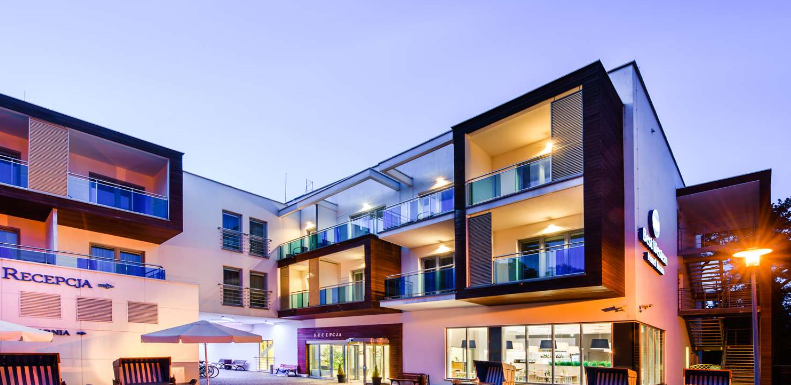 Posiada instalacje: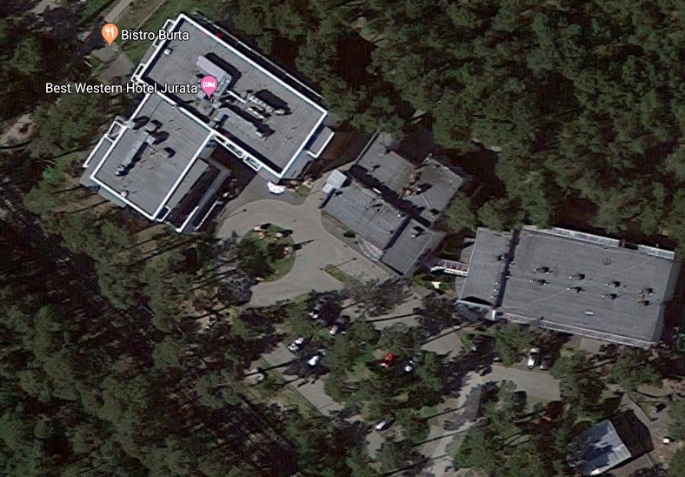 - System grzewczy- System klimatyzacji- Kotłownie z kotłami na olej opałowy (2 szt.)- System instalacji hydrantowej- System wentylacji mechanicznej bytowej             (8 central)- System wentylacji pożarowej (przewietrzanie klatek) - Systemy elektryczne- System SSP- System SSTV- System szlabanów- System  kanalizacja deszczowa i sanitarna- System uzdatniania wody- Systemy technologii basenu i sauny- Systemy sieci strukturalnych informatycznych i telefonicznych - System wind- System telewizji hotelowej- System zamków hotelowych- System bramy wjazdowej2.	Budynek hotelowy Hampton by Hilton Gdańsk Airport. Położony w pobliżu lotniska w Gdańsku, obiekt jednobryłowy z częścią publiczną na parterze oraz czterema piętrami gościnnymi, posiada 116 pokoi.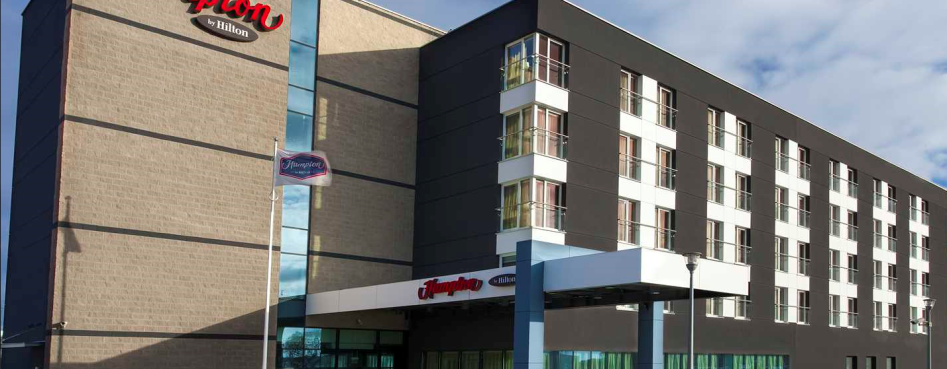 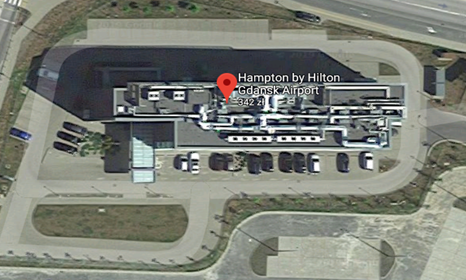 Posiada instalacje:-System wentylacji-System grzewczy-Systemy klimatyzacji- System wentylacji pożarowej (przewietrzanie klatek schodowych)- System wodno-kanalizacyjne- System uzdatniania wody- System kanalizacji deszczowej- Systemy SSP- System SSTV- System KD- System Szlabanów- System kanalizacji deszczowej - Systemy elektryczne- System BMS- Systemy sieci strukturalnych informatycznych i telefonicznych- System wind- System telewizji hotelowejBudynek  hotelowy Hampton  by Hilton  Warsaw Airport. Położony w pobliżu lotniska Chopina w Warszawie.  Obiekt blźniaczy z Hampton Gdańsk. Wyposażony dodatkowo w część biurową  z kuchnią cateringową oraz garaż podziemny.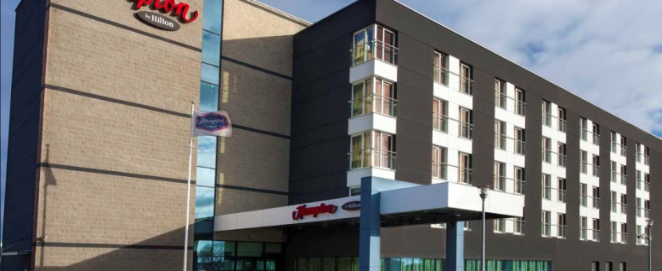 Posiada instalacje: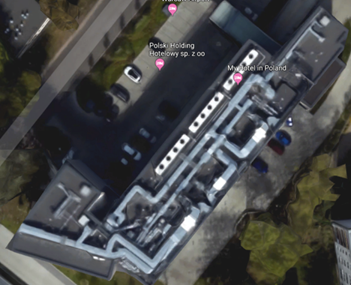 - System wentylacji bytowej- System centralnego ogrzewania- System klimatyzacji- System oddymiania klatek schodowych- System wodno-kanalizacyjny- System kanalizacji deszczowej- System uzdatniania wody- System SAP- System instalacji hydrantowej- Systemy elektryczne,- System BMS- System CCTV- System KD- System detekcji gazu CO, LPG- Systemy sieci strukturalnych informatycznych i telefonicznych- System wind- System szlabanów- system telewizji hotelowejIV. PRZEDMIOT ZAMÓWIENIAPrzedmiotem zamówienia jest bieżąca obsługa techniczna, serwis i konserwacja budynków hotelowych należących do Polskiego Holdingu Hotelowego Sp. z o.o, realizowana  w dni robocze w  sposób dostosowany do procesów operacyjnych  w hotelu 8 godzin na dobę, oraz awaryjnie całodobowo każdego dnia wliczając w to dni ustawowo wolne od pracy. W ramach eksploatacji maszyn, urządzeń, systemów i instalacji oraz ich ewentualnych napraw. Oferta powinna  zawierać usługę zespołu technicznego w  obiekcie: 1 etat technika obsługi budynku  w godzinach dostosowanych do procesów operacyjnych poszczególnych hoteli, lub w innych godzinach po uprzednim uzgodnieniu ze Zleceniodawcą, usługę serwisów i konserwacji systemów i urządzeń. Personel Wykonawcy zobowiązany jest do wykonywania wszystkich czynności obsługowych, konserwacyjno-naprawczych zgodnie z dokumentacją obiektu, instrukcjami, dokumentacją techniczno-ruchową oraz najlepszą wiedzą techniczno-eksploatacyjną dla urządzeń, instalacji i systemów, a w szczególności: 1) sporządzenie, uzgodnienie i wdrożenie w życie harmonogramu przeglądów i konserwacji, 2) wykonywanie wszystkich okresowych przeglądów instalacji i urządzeń stanowiących wyposażenie instalacyjne budynków oraz wymaganych prawem przeglądów w szczególności budowlanych, 3) prowadzenie wszystkich czynności związanych z obsługą budynków w zakresie utrzymania ruchu, 4) świadczenie usługi „Alarmowy Numer i (oraz)Alarmowy Adres Poczty Elektronicznej 24h/7dni”, 5) pełnienie dyżuru przez wykwalifikowany personel techniczny Wykonawcy, 6) codzienne monitorowanie stanu obiektów, instalacji, urządzeń i systemów, 7) wykonywanie prac konserwacyjno-naprawczych, 8) zabezpieczanie skutków występujących awarii, 9) wsparcie Zamawiającego w podejmowanych przez niego czynnościach związanych z identyfikacją i usuwaniem awarii oraz w procedurze likwidacji szkody, 10) wsparcie Zamawiającego w podejmowanych przez niego czynnościach dotyczących egzekwowania uprawnień Zamawiającego z tytułu gwarancji lub rękojmi dotyczących wykonanych robót, 11) prowadzenie magazynu materiałów eksploatacyjnych do prac konserwacyjno-naprawczych, 12) sporządzanie raportów dziennych z wykonanych czynności (przesyłanie raportu dziennego na koniec zmiany do dyrektora hotelu), i szczegółowych raportów cyklicznych oraz na żądanie innych raportów, 13) utrzymywanie czystości pomieszczeń technicznych oraz urządzeń i instalacji, 14) bieżące prowadzenie Książki Obiektu Budowlanego, W budynku Hotelowym Hampton by Hilton w Warszawie należy wziąć pod uwagę że jest on złożony oprócz budynku hotelowego z części biurowej oraz zlokalizowaną w niej na parterze kuchnią cateringową,  elementy które również będą pod opieką Operatora.Zalecane jest posiadania środków technicznych w celu zapewnienia bieżących napraw instalacji i urządzeń zlokalizowanych w budynku.Zalecana jest wizja lokalna w przedmiotowych obiektach w celu  dokładniejszej analizy oraz doprecyzowania  oferty.Oferty powinny być składane oddzielnie na każdy obiekt.Zamawiający dopuszcza możliwości składania ofert częściowych w zakresie lokalizacji.Oferta powinna zawierać pozycję przeglądu zerowego dla każdego obiektu, który wykonywany będzie podczas przejmowania budynku/ zespołu budynków przez Operatora, a który będzie po stronie Wykonawcy.Zamawiający  ma prawo do zmiany zakresu  ofert  na  częściowe  lub opcjonalne dla danego obiektu, tzn. dodanie lub usunięcie z oferty poszczególnych jej składników .Osobą odpowiedzialną w za postępowanie w zakresie technicznym, jest Mariusz Damętka, Email : mariusz.dametka@phh.pl, tel. 735 200 944Szczegółowe wykazy systemów i urządzeń zawierają załączniki.Wizje lokalne oferentów w obiektach Spółki: Wizje lokalne po uprzednim umówieniu się z przedstawicielami poszczególnych obiektów:Best Western Hotel Jurata z siedzibą w JuracieDyrektor: Michał Szopa tel. +48 519 749 684Email: mszopa@hotel-jurata.com.plHotel Hampton by Hilton Warsaw Airport z siedzibą w WarszawieDyrektor Dominika Romel  tel. +48 519 749 670Email: dominika.romel@Hilton.comHotel Hampton by Hilton Warsaw Airport z siedzibą w WarszawieDyrektor; Matthieu Carrour tel. +48 539 966 524Email: matthieu.carrour@phh.plV. TERMIN REALIZACJIUmowa na świadczenie usług od 01.07.2022 na okres 24 miesięcy.VI. TERMIN SKŁADANIA OFERT:Oferta powinna być przesłana za pośrednictwem: poczty elektronicznej na adres: marcin.prokopiuk@phh.pl do dnia 9 maja 2022 r. do końca dnia.Otwarcie ofert nie jest jawne.VII. WYMAGANIA FORMALNE, MERYTORYCZNE I HANDLOWE1.	O udzielenie Zamówienia mogą ubiegać się Wykonawcy, którzy:posiadają uprawnienia do wykonywania określonej działalności lub czynności, jeżeli przepisy prawa nakładają obowiązek posiadania takich uprawnień;posiadają niezbędną wiedzę i doświadczenie oraz dysponują potencjałem technicznym i osobami zdolnymi do wykonania zamówienia wspólnego;znajdują się w sytuacji ekonomicznej i finansowej zapewniającej wykonanie zamówienia wspólnego;wykaże iż, w okresie ostatnich trzech lat przed upływem terminu składania ofert (a jeżeli okres prowadzenia działalności jest krótszy — w tym okresie), należycie zrealizował co najmniej 1 zamówienia polegające na obsłudze technicznej hoteli.wizja lokalna w obiektach potwierdzona protokołem Załącznik nr 6.2.	Za spełniających warunki udziału w postępowaniu Zamawiający uzna Wykonawców, którzy:wykażą, że posiadają ubezpieczenie od odpowiedzialności cywilnej w zakresie prowadzonej działalności związanej z przedmiotem zamówienia .Odrzuceniu podlega oferta, która:nie spełnia wymagań określonych w niniejszym Zapytaniu,zawiera błędy w obliczeniu ceny powodujące istotne zmiany w treści oferty,zawiera rażąco niską cenę w stosunku do przedmiotu zamówienia.W przypadku niedostarczenia przez Wykonawców dokumentów i oświadczeń potwierdzających spełnianie warunków udziału oraz niepodlegania wykluczeniu w postępowaniu, Zamawiający może wyznaczyć dodatkowy termin w celu ich uzupełnienia.VIII. INFORMACJE O WYMAGANYCH OŚWIADCZENIACH I DOKUMENTACH1.	Zamawiający wymaga złożenia następujących dokumentów:wypełniony formularz ofertowy wraz z załącznikami stanowiący Załącznik nr 5 w formie excel do edycji oraz pdf- podpisany przez osobę upoważnioną skan.podpisany Załącznik nr 4 – Projekt umowy - podpisany przez osobę upoważnioną skan dokumentu z ew. uwagami do umowy, przy czym Zamawiający nie gwarantuje iż wszystkie uwagi zostaną zawarte w ostatecznej wersji umowy.pełnomocnictwo – jeżeli ofertę podpisują inne osoby niż wskazane w dokumencie rejestrowym do oferty należy dołączyć pełnomocnictwo (oryginał lub kopię poświadczoną notarialnie lub kopię poświadczoną za zgodność z oryginałem przez Wykonawcę);oświadczenie o niezaleganiu z opłatami podatków CIT, VAT i ZUS,oświadczenie, iż w czasie trwania umowy, podmiot nieprzerwanie będzie rejestrowany w rejestrze „Biała Lista Podatników”,ubezpieczenie od odpowiedzialności cywilnej w zakresie prowadzonej działalności związanej z przedmiotem zamówienia.podpisany zamawiającego i wykonawcę Protokół wizji lokalnej, Załącznik nr 6.IX KRYTERIA OCENY OFERTZamawiający zawrze umowę z Wykonawcą, który otrzyma najwyższą liczbę punktów przyznanych zgodnie z poniższymi kryteriami:Cena- waga kryterium – 60%Marża na usługi firm zewnętrznych - waga kryterium – 20%Marża na materiały  - waga kryterium – 20%X ZASADY SKŁADANIA OFERTOferta musi być sporządzona zgodnie z wymogami określonymi w niniejszym Zaproszeniu do składania ofert.Ofertę składa się pod rygorem nieważności w formie pisemnej.Oferta musi zostać sporządzona w języku polskim. Zaleca się ponumerowanie stron oferty.Oferta musi zostać sporządzona w języku polskim. Zaleca się ponumerowanie stron.Wykonawca ma prawo złożyć tylko jedną ofertę, wypełniając odpowiednio formularz oferty. Złożenie większej liczby ofert lub oferty zawierającej rozwiązania alternatywne lub oferty wariantowej, spowoduje odrzucenie wszystkich ofert złożonych przez danego Wykonawcę.Poprawki lub zmiany (również przy użyciu korektora) w ofercie, muszą być parafowane własnoręcznie przez osobę(-y) podpisującą(-e) ofertę.Oferta oraz oświadczenia złożone w postępowaniu winny być podpisane własnoręcznie przez umocowanego/ych prawnie przedstawiciela/i wykonawcy, upoważnionego/ych do podejmowania zobowiązań w jego imieniu, zgodnie z wpisem o reprezentacji w stosownym dokumencie uprawniającym do występowania w obrocie prawnym lub z udzielonym pełnomocnictwem. Pełnomocnictwo – w formie oryginału lub kopii poświadczonej notarialnie – lub kopii poświadczonej za zgodność z oryginałem przez Wykonawcę powinno być dołączone do składanych dokumentów lub niezwłocznie przekazane Zamawiającemu, jeżeli umocowanie nie wynika z innych dokumentów załączonych przez Wykonawcę. Złożone na dokumentach podpisy należy opatrzyć pieczątką imienną.Pozostałe wymagane dokumenty należy dołączyć do oferty w formie oryginału lub kserokopii potwierdzonej za zgodność z oryginałem przez Wykonawcę.W uzasadnionych przypadkach Zamawiający może w każdym czasie, przed upływem terminu składania ofert, zmienić treść Zaproszenia do składania ofert. Dokonaną zmianę Zamawiający przekaże niezwłocznie wszystkim Wykonawcom zaproszonym do składania ofert. W przypadku, gdy zmiana treści Zaproszenia do składania ofert będzie istotna, Zamawiający może przedłużyć termin składania ofert.Wykonawca może przed upływem terminu do składania ofert zmienić lub wycofać ofertę. W przypadku zmiany lub wycofania oferty należy ją opisać odpowiednio adnotacją: Oferta zmieniona albo Oferta wycofana.XI. KLAUZULA INFORMACYJNACelem spełnienia obowiązków wynikających z art. 13 / art. 14 nowych przepisów o ochronie danych osobowych, tj. ogólnego rozporządzenia o ochronie danych („RODO”), które obowiązuje od dnia 25 maja 2018 roku, informuję Osobę Kontaktową, którą podał Dostawca do wykonania umowy, w jaki sposób będą przetwarzane Wasze dane osobowe. Dane osobowe przetwarzane są na podstawie umowy w celach związanych z wykonaniem umowy, pomiędzy PHH a Dostawcę. Kategorie danych osobowych zebrane przez PHH dotyczą: od osoby, wskazanej do wykonania umowy, jako osoby kontaktowej: (imię, nazwisko, telefon, e-mail). Podanie danych kontaktowych uznaje się za niezbędne do zawarcia umowy lub w celu osiągnięcia powiązanego celu - wykonania umowy ze Dostawcą. Niedostarczenie danych może skutkować niezdolnością stron do uzyskania pełnych korzyści z określonego celu, tj. wykonania umowy. Twoje dane osobowe zostały dostarczone przez Twoją firmę, tj. stronę łączącej nas umowy. Twoje dane mogą zostać udostępnione podmiotom z grupy PHH lub zewnętrznym usługodawcom. W pewnych okolicznościach, na przykład, jeżeli jest to wymagane przez przepisy prawa lub w celu obrony swoich praw, PHH może ujawniać dane osobowe innym podmiotom trzecim, w tym organom państwowym. Możesz poprosić o kopię takich standardowych klauzul umownych lub by uzyskać do nich dostęp skontaktuj się z inspektorem ochrony danych: pod adresem: iod@phh.pl lub na adres pocztowy : Inspektor Ochrony Danych, Polski Holding Hotelowy sp. z o.o. ul. Komitetu Obrony Robotników 39G, 02-148 Warszawa. Dane osobowe przechowywane są przez okres nie dłuższy niż konieczny do osiągnięcia celów, dla których zebrano dane osobowe (świadczenie usług/towarów, wykonania umowy ) lub jeśli jest to konieczne, w celu zachowania zgodności z obowiązującym prawem lub ochrony uzasadnionych interesów firmy (np. okresy przedawnienia ). Masz prawo żądać dostępu do danych osobowych i ich poprawiania lub usuwania, a także, o ile dotyczy, ograniczenia ich przetwarzania, lub wniesienia sprzeciwu co do ich przetwarzania, a także przenoszenia danych. Masz prawo złożyć skargę do organu nadzorczego ds. ochrony danych. W przypadku jakichkolwiek pytań prosimy o kontakt z inspektorem ochrony danych pod adresem: iod@phh.pl lub na adres pocztowy : Inspektor Ochrony Danych, Polski Holding Hotelowy sp. z o.o. ul. Komitetu Obrony Robotników 39G, 02-148 WarszawaXII. DODATKOWE INFORMACJEZamawiający w uzasadnionych przypadkach, w każdym czasie przed upływem terminu składania ofert może zmienić treść Zapytania ofertowego oraz przedłużyć termin składania ofert. W przypadku dokonania takich zmian, Zamawiający niezwłocznie poinformuje Wykonawców, którzy biorą udział w postępowaniu. Każda zmiana staje się wiążąca od chwili przekazania informacji o jej dokonaniu. W przypadku, gdy zmiana treści Zaproszenia do składania ofert będzie istotna, Zamawiający może przedłużyć termin składania ofert.Zamawiający po dokonaniu oceny ofert pod kątem formalno-prawnym dopuszcza przeprowadzenie negocjacji handlowych i prawnych :negocjacje mogą być przeprowadzone z Wykonawcami, którzy nie podlegają wykluczeniu lub których oferty nie zostały odrzucone,negocjacje mogą być przeprowadzone ze wszystkimi Wykonawcami, którzy złożyli oferty w postępowaniu z zastrzeżeniem pkt a) lub z Wykonawcą, który złożył najkorzystniejszą ofertę (lub jedyną ofertę),o terminie i formie prowadzonych negocjacji Wykonawca zostanie powiadomiony przez Zamawiającego poprzez przekazanie zaproszenia do negocjacji, negocjacje mogą zostać przeprowadzone w jednej lub kilku rundach negocjacyjnych,oferta złożona w trakcie negocjacji nie może być mniej korzystna dla Zamawiającego niż oferta złożona w postępowaniu.Zaproszenie do negocjacji nie oznacza wyboru oferty przez Zamawiającego.Zamawiający zastrzega sobie prawo do zakończenia procedury bez udzielenia zamówienia na każdym jej etapie bez podania przyczyny, a Wykonawcy nie przysługują z tego tytułu żadne roszczenia.Zamawiający nie przewiduje zwrotu kosztów udziału w postępowaniu. Wszelkie koszty przygotowania i dostarczenia oferty ponosi Oferent.W kwestiach nieuregulowanych w niniejszym Zaproszeniu stosuje się przepisy Kodeksu Cywilnego.Wykonawca może zwrócić się do Zamawiającego o wyjaśnienie treści Zaproszenia. Udzielone przez Zamawiającego Wyjaśnienia są wiążące dla Wykonawców. Adres email do zwracania się o udzielenie wyjaśnień: marcin.prokopiuk@phh.plWykonawca pozostaje związany złożoną ofertą przez okres 60 dni. Bieg terminu związania ofertą rozpoczyna się wraz z upływem terminu składania ofert.Wykonawca, składając ofertę akceptuje treść umowy, która jest załącznikiem do niniejszego zapytania. Wszystkie ewentualne uwagi do umowy mogą być zgłaszane w trybie zadawania pytań do zamawiającego jednak nie muszą być uwzględnione przez zamawiającego w ostatecznej treści umowy.Zamawiający będzie miał obowiązek udzielenia wyjaśnień do treści Zapytania ofertowego jak również zapisów umownych, jeżeli prośba o udzielenie wyjaśnień wpłynie do dnia 2 maja 2022 roku.Treść zapytań wraz z wyjaśnieniami Zamawiający przekazuje do wiadomości wszystkich Wykonawców, którzy biorą udział w postępowaniu, bez wskazania autora pytania.Pytania i odpowiedzi dot. Zapytania przekazane telefonicznie lub ustnie będą nieskuteczne, tj. Zamawiający nie jest zobowiązany do udzielenia odpowiedzi, a udzielone odpowiedzi nie są wiążące.Zamawiający może żądać od Wykonawców wyjaśnień dotyczących treści złożonych ofert;Oferent może przed upływem terminu składania ofert zmienić lub wycofać swoją ofertę.W toku badania i oceny ofert Zamawiający może prosić Oferentów o dalsze informacje odnośnie treści złożonych ofert.Informacje zawarte w niniejszym dokumencie są poufnymi danymi PHH i zostały podane wyłącznie w celu uzyskania odpowiedzi na zapytanie ofertowe.Dokument oraz wszystkie jego kopie są własnością PHH. Zawartość ma charakter poufny i nie może być ujawniony osobom trzecim bez wcześniejszej zgody PHH.Platforma zakupowa służy wyłącznie do publikacji niniejszego zapytania ofertowego.IX. ZAŁĄCZNIKIZałącznik nr 1 Szczegółowe wykazy systemów i urządzeń w Hotelu Best Western Jurata.Załącznik nr 2 Szczegółowe wykazy systemów i urządzeń w Hampton by Hilton Gdańsk.Załącznik nr 3 Szczegółowe wykazy systemów i urządzeń w Hampton by Hilton Warszawa.Załącznik nr 4 Projekt umowyZałącznik nr 5 Formularz oferty cenowejZałącznik nr 6 Protokół z przeprowadzonej wizji lokalnej.Załącznik nr 7 Formularz do zadawania pytań.Marcin ProkopiukSpecjalista ds. ZakupówZałącznik nr 1 Szczegółowe wykazy systemów i urządzeń w Best Western Hotel Jurata z siedzibą w JuracieBudynek ,,Międzymorze’’Ośrodek wypoczynkowy składa się z dwu kondygnacyjnych, podpiwniczonych połączonych łącznikiem komunikacyjnym budynków o konstrukcji murowanej. Budynku  „ Międzymorze”  z garażem, stołówką i kotłownią oraz budynku „ Morze”Powierzchnia użytkowa 1023,9m2W tym piwnice              356,6m2Parter                            328,3m2Piętro                            339,0m2Budynek dwu kondygnacyjny , podpiwniczony, murowany z dachem krytym papą.W piwnicach znajduje się kotłownia olejowa, pomieszczenia socjalne, magazyny, dwie sale bilardowe, dwa pomieszczenia garażowe, na parterze zlokalizowano kuchnię. Na piętrze jest kawiarnia i  sala konferencyjna, 5 pokoi mieszkalnych dla personelu.Budynek ,,Międzymorze’Powierzchnia użytkowa 1218,4m2 Budynek dwu kondygnacyjny podpiwniczony konstrukcja murowana, dach płaski, dwuspadowy, kryty papąObiekt jest wyposażony w 30 pokoiBudynek ,,Zatoka’.Liczba pokoi 45BasenSpaPowierzchnia zabudowy       1101,22m2Powierzchnia użytkowa         3273,90m2Kubatura                                16259,27 m3Ilość kondygnacji                   5Załącznik nr 2 Szczegółowe wykazy systemów i urządzeń w Hotel Hampton by Hilton Gdańsk Airport z siedzibą w Gdańsku.Budynek hotelowy wraz z urządzeniami budowlanymi zlokalizowany na terenie dz. ewid. nr 1/9, 2, 20, 1/6, 1/7, 9/1, 10, 19/7, 19/8 z obrębu 24, przy ul. Słowackiego 220 w Gdańsku. Kategoria obiektu:	XIVParametry inwestycji:Powierzchnia zabudowy		-	953 m²Powierzchnia użytkowa			-	4.360,69 m²Powierzchnia użytkowa parteru		-	835 m²	Kubatura				-	16.242,18 m³Budynek wykonany w konstrukcji żelbetowej, monolitycznej, słupowo-płytowej.Załącznik nr 3 Szczegółowe wykazy systemów i urządzeń w Hotel Hampton by Hilton Warsaw Airport z siedzibą w Warszawie.Budynek hotelowy z częścią biurową oraz kuchnią Oddział Food and Catering Services zlokalizowany na terenie dz. ewid. nr 9/3 z obrębu 2-06-07 przy ul. Komitetu Obrony Robotników 39F i 39G w Warszawie oraz wolnostojącej stacji transformatorowej SN (PZO), zlokalizowanej na terenie dz. ewid. nr 9/9 z obrębu 2-06-07.Księga Wieczysta:	KW WA1M/00319487/0Kategoria obiektu:	XIV, XVI, XVIIParametry inwestycji:Powierzchnia zabudowy		-	1.221m²Powierzchnia użytkowa			-	6.718m²Kubatura				-	36.234m²Liczba kondygnacji nadziemnych 	-	5Budynek wykonany w konstrukcji żelbetowej, monolitycznej, słupowo-płytowej. L.p.Zakres czynnościrodzaj/nazwa systemu/urządzeniailość urządzeń/systemówCzęstotliwość wymaganych przeglądów1.Instalacjewentylacja, chłodzenie, ogrzewaniekomplet2x/rok2.VRF, agregatwentylacja, chłodzenie, ogrzewanieKomplet (81 klimatyzatorów)2x/rok3.Pompy obiegowewentylacja, chłodzenie, ogrzewaniekomplet1x/rok4.Centrala wentylacyjnawentylacja, chłodzenie, ogrzewaniekomplet2x/rok5.Kurtyny powietrznewentylacja, chłodzenie, ogrzewanie1 szt.1x/rok6.Klimatyzatory typu split/kasetawentylacja, chłodzenie, ogrzewanie22 szt.2x/rok7.Kotłownia wraz z kotłamiwentylacja, chłodzenie, ogrzewanieKomplet (2 kotły Dietrich)1x/rok8.Rozdzielnia główna nninstalacje elektryczne1 szt.1x/rok9.Transformatoryinstalacje elektryczne1 szt.1x/rok10.Rozdzielnia SNinstalacje elektryczne1 szt.1x/rok11.Inst. odgromowainstalacje elektrycznekomplet1x/rok12.Wyłącznik ppoż. prąduinstalacje elektryczne3 szt.1x/rok13.SZRinstalacje elektryczne1 szt.1x/rok14.Rozdzielnie piętroweinstalacje elektryczneKomplet1x/rok15.Badania sprzętu dielektrycznegoinstalacje elektryczneKomplet2x/rok16.Oświetlenie zewnętrzne i wewnętrzneinstalacje elektryczneKomplet1x/rok17.Agregat prądotwórczyinstalacje elektryczne1 szt.1x/rok18.Pomiary elektryczne mokreinstalacje elektryczneKomplet1x/rok19.CCTVinstalacje niskoprądowe38 kamer 2 rejestratory1x/rok20.Kontrola dostępuinstalacje niskoprądoweKomplet1x/rok21.Interkominstalacje niskoprądoweKomplet1x/rok22.System antywłamaniowyinstalacje niskoprądoweKomplet1x/rok23.System telewizji pokojowejinstalacje niskoprądoweKomplet1x/rok24.SSPinstalacje p.pożKomplet (Polon- 1  centrala, Bosch - 2 centrale)4x/rok25.System oddymiania instalacje p.pożKomplet1x/rok26.Klapy pożaroweinstalacje p.pożKomplet2x/rok27.System DSOinstalacje p.poż23 syreny akustyczne2x/rok28.Gaśniceinstalacje p.poż40 szt.1x/rok29.Hydrantyinstalacje p.poż24 szt.1x/rok30.Oświetlenie ewakuacyjne instalacje p.pożkomplet2x/rok31.Drzwi pożaroweinstalacje p.pożkomplet2x/rok32.Separator tłuszczu (bez asenizacji)instalacje sanitarne1 szt.4x/rok33.Separator odpadów ropopochodnych (bez asenizacji)instalacje sanitarne1 szt. 4x/rok34.Zestaw hydroforowyinstalacje sanitarne1 szt.1x/rok35.Przepompownia sieci kanalizacyjnejinstalacje sanitarne1 szt.1x/rok36.Zbiornik retencyjny z pompamiinstalacje sanitarne1 szt.4x/rok37.Generator dwutlenku chloruinstalacje sanitarne1 szt.1x/rok38.Stacja uzdatniania wodyinstalacje sanitarnekomplet4x/rok39.Stolarka okiennaElementy budynkukomplet2x/rok40.Drzwi przesuwne oraz ścianki mobilne MoveoElementy budynkukomplet2x/rok41.Dach+spusty, rynnyElementy budynkukomplet1x/rok42.WindyElementy budynku2 szt. (GMV Martini)12x/rok43.Szlabany Elementy budynkukomplet2x/rok44.System automatycznych zamków hotelowychElementy budynkukomplet1x/rok45.Automatyczna brama wjazdowaElementy budynkukomplet2x/rok46.Przegląd budowlanypozostałekomplet1x/rok47.Przegląd kominiarskipozostałekomplet1x/rok48.Technologia basenupozostałekomplet2x/rok49.Technologia saunypozostałekomplet2x/rok50.Kręgielnia-Bowling pozostałekomplet1x/rok L.p.Zakres czynnościrodzaj/nazwa systemu/urządzeniailość urządzeń/systemówCzęstotliwość wymaganych przeglądów1.Agregaty wody lodowejwentylacja, chłodzenie, ogrzewanie22x/rok2.Drycoolerywentylacja, chłodzenie, ogrzewanie22x/rok3.Klimakonwektory wentylacja, chłodzenie, ogrzewanie1422x/rok4.Pompy obiegowewentylacja, chłodzenie, ogrzewaniekomplet1x/rok5.Centrale wentylacyjnewentylacja, chłodzenie, ogrzewanie52x/rok6.Nawilżaczewentylacja, chłodzenie, ogrzewanie22x/rok7.kurtyny powietrznewentylacja, chłodzenie, ogrzewanie11x/rok8.Klimatyzatory splitwentylacja, chłodzenie, ogrzewanie32x/rok9.Węzeł cieplnywentylacja, chłodzenie, ogrzewanie11x/rok10.Kontrola zaworów bezpieczeństwawentylacja, chłodzenie, ogrzewaniekomplet1x/rok11.Rozdzielnia główna n/ninstalacje elektryczne11x/rok12.Transformatoryinstalacje elektryczne21x/rok13.Rozdzielnia S/Ninstalacje elektryczne21x/rok14.Inst. Odgromowainstalacje elektryczne11x/rok15.Wyłącznik prądu p.poż.instalacje elektryczne21x/rok16.Pomiary elektryczne mokreinstalacje elektryczne12-230V i 5-400V1x/rok17.SZRinstalacje elektryczne11x/rok18.Rozdzielnice piętroweinstalacje elektryczne151x/rok19.Badanie sprzętu dielektrycznegoinstalacje elektrycznekomplet2x/rok20.Oświetlenie wewnętrzne i zewnętrzneinstalacje elektrycznekomplet1x/rok21.BMSinstalacje niskoprądowe11x/rok22.System parkingowyinstalacje niskoprądowe11x/rok23.CCTVinstalacje niskoprądowe11x/rok24.Kontrola dostępuinstalacje niskoprądowe11x/rok25.Interkominstalacje niskoprądowe11x/rok26System antywłamaniowyinstalacje niskoprądowe11x/rok27.SSPinstalacje p.poż14x/rok28.System oddymianiainstalacje p.poż11x/rok29.Klapy pożaroweinstalacje p.pożkomplet2x/rok30.System DSOinstalacje p.poż12x/rok31.Gaśniceinstalacje p.poż241x/rok32.Hydrantyinstalacje p.poż141x/rok33.Oświetlenie ewakuacyjneinstalacje p.pożkomplet2x/rok34.Drzwi i bramy pożaroweinstalacje p.pożkomplet2x/rok35.Separator ropopochodny z pompąinstalacje sanitarne14x/rok36.Separator tłuszczuinstalacje sanitarne14x/rok37.Zestaw hydroforowyinstalacje sanitarne11x/rok38.SUWinstalacje sanitarne1 komplet4x/rok39.zbiornik retencyjny z pompamiinstalacje sanitarne14x/rok40.Przepompownia sieci kanalizacyjnejinstalacje sanitarnekomplet1x/rok41.Generator dwutlenku chloruinstalacje sanitarne11x/rok42.Konserwacja odwodnień dachowychinstalacje sanitarnekomplet1x/rok43.Konserwacja odwodnień terenu zew.instalacje sanitarnekomplet2x/rok44.Windyelementy budynku212x/rok45.Szlabanyelementy budynkukomplet2x/rok46.Drzwi przesuwneelementy budynkukomplet2x/rok47.Dach+spusty, rynnyelementy budynkukomplet1x/rok48.Deratyzacjapozostałe112x/rok49.Przegląd budowlanypozostałekomplet1x/rok50.Przegląd kominiarskipozostałekomplet1x/rok51.Stolarka i ślusarka wewnętrzna i zewnętrznaPozostałekomplet1x/rok52.Bateria kondensatorówInstalacje elektrycznekomplet1x/rok53.Wentylatory nawiewne i wyciągoweWentylacja, chłodzenie, ogrzewaniekomplet1x/rok L.p.Zakres czynnościrodzaj/nazwa systemu/urządzeniailość urządzeń/systemówCzęstotliwość wymaganych przeglądów1.Agregaty wody lodowejwentylacja, chłodzenie,ogrzewanie22x/rok2.Drycoolerywentylacja, chłodzenie,ogrzewanie32x/rok3.Klimakonwektory wentylacja, chłodzenie,ogrzewanie1602x/rok4.Pompy obiegowewentylacja, chłodzenie,ogrzewanie1 komplet1x/rok5.Centrale wentylacyjnewentylacja, chłodzenie,ogrzewanie82x/rok6.Nawilżaczewentylacja, chłodzenie,ogrzewanie32x/rok7.kurtyny powietrznewentylacja, chłodzenie,ogrzewanie21x/rok8.Klimatyzatory splitwentylacja, chłodzenie,ogrzewanie52x/rok9.Węzeł cieplnywentylacja, chłodzenie,ogrzewanie11x/rok10.Czyszczenie wentylacji tłuszczowejwentylacja, chłodzenie,ogrzewanie21x/rok11.Rozdzielnia główna n/ninstalacje elektryczne11x/rok12.Transformatoryinstalacje elektryczne11x/rok13.Rozdzielnia S/Ninstalacje elektryczne11x/rok14.Inst. Odgromowainstalacje elektryczne11x/rok15.Wyłącznik prądu p.poż.instalacje elektryczne11x/rok16.Pomiary elektryczne mokreinstalacje elektryczne11x/rok17.SZRinstalacje elektryczne11x/rok18.Prozdzielnice piętroweinstalacje elektryczne191x/rok19.Badanie sprzetu dielektrycznegoinstalacje elektryczne1 kompletzgodnie z przepisami20.Oświetlenie wewnętrzne i zewnętrzneinstalacje elektryczne1 komplet1x/rok21.Podgrzewanie wjazdu do garażuinstalacje elektryczne12x/rok22.BMSinstalacje niskoprądowe11x/rok23.System parkingowyinstalacje niskoprądowe11x/rok24.CCTVinstalacje niskoprądowe11x/rok25.Kontrola dostępuinstalacje niskoprądowe11x/rok26.Interkominstalacje niskoprądowe11x/rok27.System antywłamaniowyinstalacje niskoprądowe11x/rok28.SSPinstalacje p.poż4 centrale/528 czujek/32 ROP4x/rok29.Instalacja tryskaczowainstalacje p.poż1DTR30.Pompa pozarowa i jokeyinstalacje p.poż1DTR31.System oddymianiainstalacje p.poż21x/rok32.Klapy pożaroweinstalacje p.poż3512x/rok33.System DSOinstalacje p.poż22x/rok34.System detekcji gazu CO i LPGinstalacje p.poż11x/rok35.Gaśniceinstalacje p.poż221x/rok36.Hydrantyinstalacje p.poż201x/rok37.System gaszenia okapów Ansulinstalacje p.poż1 Komplet1x/rok38.Oświetlenie ewakuacyjneinstalacje p.poż1 komplet1x/rok39.Drzwi, grodzie ppoż i bramy pożaroweinstalacje p.poż1 Komplet1x/rok40.Separator ropopochodny z pompąinstalacje sanitarne14x/rok41.Separator tłuszczuinstalacje sanitarne14x/rok42.Zestaw hydroforowyinstalacje sanitarne11x/rok43.SUWinstalacje sanitarne14x/rok44.Przepompownia sieci kanalizacyjnejinstalacje sanitarne11x/rok45.zbiornik retencyjny z pompamiinstalacje sanitarne14x/rok46.Generator dwutlenku chloruinstalacje sanitarne11x/rok47.Stacja zmiękczania wodyinstalacje sanitarne14x/rok48.Serwis odwodnień dachowychinstalacje sanitarne1 komplet1x/rok49.Serwis odwodnień garaż i teren zew.instalacje sanitarne1 Komplet2x/rok50.Brama wjazdowa do garażuElementy budynkukomplet1x/rok51.SzlabanyElementy budynkukomplet2x/rok52.Drzwi przesuwneElementy budynkukomplet2x/rok53.Dach + spusty, rynnyElementy budynkukomplet1x/rok54.WindyElementy budynku312x/rok55.Przegląd stolarki obiektuElementy budynkukomplet2xrok56.Deratyzacjapozostałe112x/rok57.Przegląd budowlanypozostałekomplet1x/rok58.Przegląd kominiarskipozostałekomplet1x/rok